Product descriptionDrill bit for pre drilling EQUITONE fibre-cement façade panels for application on metal (aluminium or galvanised) support frame. ARTICLE NUMBER: 	40065511. Technical characteristics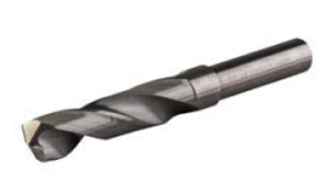 2. PackagingDiameter11 mmMaterialSolid CarbideUsed on portable drill machines or CNC machinesPer piece in a plastic telescopic tube